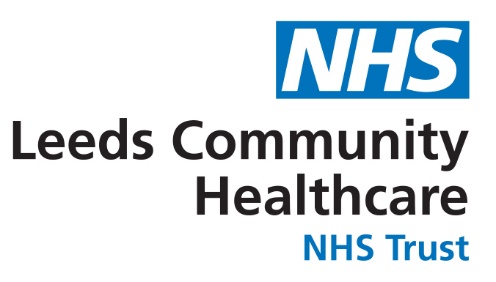 NHS Equality Delivery System 2022Leeds Community Healthcare NHS Trust – Domain 1 Commissioned or provided services evidence. Completed for three services across Children Young Peoples Mental Health (CYPMH) and maternity pathways. Mindmate SPA Mindmate Support 0-19 Ante-natal provision.DomainOutcomeEvidenceRatingLead1A: Patients (service users) have required levels of access to the serviceAnalysis of referrals, waiting lists, cancelled and missed appointments by IMD and ethnicity, identifying:Data to show those with protected characteristics and other groups at risk of health inequalities have fair access to the service. Services have identified barriers to accessing services2Nursing Directorate1B: Individual patients (service users) health needs are metEvidence from policies, clinical documentation and analysis of patient experience data, identifying:Patients at higher risk due to protected characteristic needs are met in a way that works for them. Consultation with patients with higher risks due to a protected characteristic Signposting to VSCE organisations and social prescribing. Personalised care is embedded into the care delivered for those with higher risks due to a protected characteristic by the organisations.2Nursing DirectorateDomain 1: Commissioned or provided services.1C: When patients (service users) use the service, they are free from harmAnalysis of incidents by IMD, ethnicity, Learning Disability, Autism, interpreter requirement, and PSIRF planning and self-assessment, identifying:Procedures/initiatives are in place to enhance safety in services for patients in all protected characteristic groups where there is known H&S risks. Staff and patients feel confident, and are supported to, report incidents and near misses. Encouraging an improvement culture giving consideration to equality and health inequality themes in safety incidents and near misses2Nursing Directorate1D: Patients (service users) report positive experiences of the serviceThematic analysis of patient experience data: FFT, complaints, concerns, compliments and bespoke surveys and engagement, identifying:Collating data from patients with protected characteristics about their experience of the service. Creating evidence-based action plans in collaboration with patients and relevant stakeholders, and monitor’s progress. Showing understanding of the link between staff and patient treatment and demonstrate improvement in patient experiences2Nursing DirectorateDomain 1: Commissioned or provided services overall ratingAchieving8